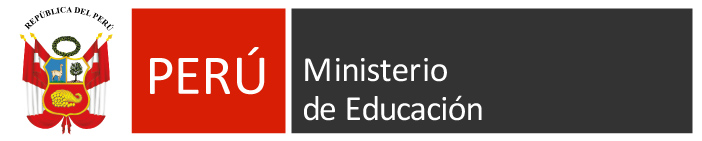 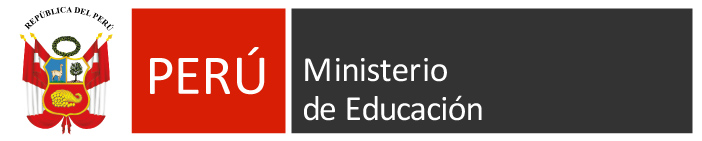 DISTRITO SAN MARTIN DE PORRESFÚTBOLCATEGORIA “B”SEGUNDA FECHA: 07-06-2016LUGAR: CAMPO POLIDEPORTIVO MALECON RIMACUBICADO EN  AV. MALECÓN RÍMAC CUADRA 20 REFERENCIA ESPALDA DE I.E AUGUSTO SALAZAR BONDYSERIE ASERIE BSERIE CSERIE DTERCERA FECHA: 08-06-2016LUGAR: CAMPO POLIDEPORTIVO MALECON RIMACUBICADO EN  AV. MALECÓN RÍMAC CUADRA 20 REFERENCIA ESPALDA DE I.E AUGUSTO SALAZAR BONDYSERIE ASERIE BSERIE CSERIE DNOTA:LOS DELEGADOS DE LOS EQUIPOS PARTICIPANTES EN LOS JUEGOS DEPORTIVOS ESCOLARES NACIONALES  DEBERAN TENER EN CUENTA LO SIGUIENTE: QUE DEBERAN  DE REGULARIZAR SU DOCUMENTACIÓN ANTES  DE INICIAR EL EVENTO.NO OLVIDAR QUE LOS ESTUDIANTE DEBERAN DE LLEVAR SU  D.N.I. ORIGINAL PARA PODER PARTICIPAR  DE LOS ENCUENTROS DEPORTIVOS  COLECTIVOS E INDIVIDUALES.NO OLVIDAR QUE LOS ESTUDIANTE DEBERAN DE LLEVAR SU  D.N.I. ORIGINAL PARA PODER PARTICIPAR  DE LOS ENCUENTROS DEPORTIVOS  COLECTIVOS E INDIVIDUALES.SERIE “A”SERIE “B”SERIE “C”SERIE “D”1. ISABEL CHIMPU OCLLO2.  2026 SAN DIEGO3.  3.  20234.  4.  GRAN AMAUTA1. PAMER SCHOOL2. LIBERTADOR SAN MARTIN3    3. JAZMINES DE NARANJAL4.  4. 2021 NUESTRA SEÑORA DEL CARMEN1. JAVIER HERAUD2. HÉCTOR RODRÍGUEZ TRIGOSO      3. CESAR VALLEJO  MENDOZA      4. 2002 VIRGEN DEL ROSARIO1.    CESAR VALLEJO2.   NEWTON SAN DIEGO4.  3.    JOSE GRANDAHORAINSTITUCION EDUCATIVAVSINSTITUCION EDUCATIVA10:00ISABEL CHIMPU OCLLO VS202310.402026 SAN DIEGOVSGRAN AMAUTA HORAINSTITUCION EDUCATIVAVSINSTITUCION EDUCATIVA11.20PAMER SCHOOLVSJAZMINES DE NARANJAL 12.00LIBERTADOR SAN MARTIN VS2021 NUESTRA SEÑORA DEL CARMEN HORAINSTITUCION EDUCATIVAVSINSTITUCION EDUCATIVA12.40JAVIER HERAUD VSCESAR VALLEJO  MENDOZA 01.20HÉCTOR RODRÍGUEZ TRIGOSO VS2002 VIRGEN DEL ROSARIO HORAINSTITUCION EDUCATIVAVSINSTITUCION EDUCATIVA02.00CESAR VALLEJOVSJOSE GRANDAHORAINSTITUCION EDUCATIVAVSINSTITUCION EDUCATIVA10:00ISABEL CHIMPU OCLLO VSGRAN AMAUTA 10.402026 SAN DIEGOVS2023HORAINSTITUCION EDUCATIVAVSINSTITUCION EDUCATIVA11.20PAMER SCHOOLVSJAZMINES DE NARANJAL 12.00LIBERTADOR SAN MARTIN VS2021 NUESTRA SEÑORA DEL CARMEN HORAINSTITUCION EDUCATIVAVSINSTITUCION EDUCATIVA12.40JAVIER HERAUD VS2002 VIRGEN DEL ROSARIO 01.20HÉCTOR RODRÍGUEZ TRIGOSO VSCESAR VALLEJO  MENDOZAHORAINSTITUCION EDUCATIVAVSINSTITUCION EDUCATIVA02.00NEWTON SAN DIEGOVSJOSE GRANDA